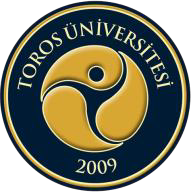                   TOROS ÜNİVERSİTESİ FİZYOTERAPİ VE REHABİLİTASYON BÖLÜMÜ 2. SINIF 2022-2023 GÜZ DÖNEMİ DERS PROGRAMI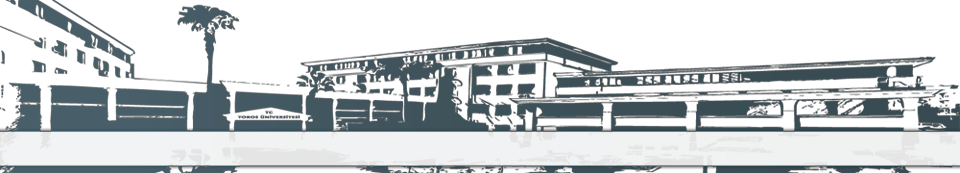 GÜNSAATPAZARTESİ SALIÇARŞAMBA PERŞEMBE CUMA 08:10-09:00FZT203FİZYOTERAPİDE TEMEL ÖLÇME VE DEĞERLENDİRMEÖğr. Gör. Aysun KATMERLİKAYAFZT213KLİNİK IDoç. Dr. Cüneyt TAMAMB306FZT207ELEKTROTERAPİ IÖğr. Gör. İdil Esin ÜNLÜ09:10-10:00FZT203FİZYOTERAPİDE TEMEL ÖLÇME VE DEĞERLENDİRMEÖğr. Gör. Aysun KATMERLİKAYAFZT213KLİNİK IDoç. Dr. Cüneyt TAMAMB306FZT207ELEKTROTERAPİ IÖğr. Gör. İdil Esin ÜNLÜ10:10-11:00FZT203FİZYOTERAPİDE TEMEL ÖLÇME VE DEĞERLENDİRMEÖğr. Gör. Aysun KATMERLİKAYAFZT207ELEKTROTERAPİ IÖğr. Gör. İdil Esin ÜNLÜ.11:10-12:00FZT203FİZYOTERAPİDE TEMEL ÖLÇME VE DEĞERLENDİRMEÖğr. Gör. Aysun KATMERLİKAYAFZT207ELEKTROTERAPİ IÖğr. Gör. İdil Esin ÜNLÜ           12:00-13:0013:10-14:00FZT201BİYOKİMYAÖğr. Gör. Cem YALAZAKONFERANS SALONUFZT211ISI, IŞIK & HİDROTERAPİDoç. Dr. Serkan TAŞB306FZT205MANİPÜLATİF TEDAVİ IÖğr. Gör. Taha TÜFEKFZTSD15 Sağlık Turizmi ve Tamamlayıcı TerapilerUzm. Dr. Nurullah Yekta AKÇAMB306FZT209KİNEZİYOLOJİ VE BİYOMEKANİ IDoç. Dr. Serkan TAŞB30614:10-15:00FZT201BİYOKİMYAÖğr. Gör. Cem YALAZAKONFERANS SALONUFZT211ISI, IŞIK & HİDROTERAPİDoç. Dr. Serkan TAŞB306FZT205MANİPÜLATİF TEDAVİ IÖğr. Gör. Taha TÜFEKFZTSD15 Sağlık Turizmi ve Tamamlayıcı TerapilerUzm. Dr. Nurullah Yekta AKÇAMB306FZT209KİNEZİYOLOJİ VE BİYOMEKANİ IDoç. Dr. Serkan TAŞB30615:10-16:00FZT205MANİPÜLATİF TEDAVİ IÖğr. Gör. Taha TÜFEKFZTSD9 Fonksiyonel NöroanatomiDoç. Dr. Cüneyt TAMAMB30616:10-17:00FZT205MANİPÜLATİF TEDAVİ IÖğr. Gör. Taha TÜFEKFZTSD9 Fonksiyonel NöroanatomiDoç. Dr. Cüneyt TAMAMB306